Педагогтің аты-жөніПедагогтің аты-жөніКүні:Күні:Сынып:Сынып:Қатысушылар саны:Қатысушылар саны:Қатыспағандар саны:Қатыспағандар саны:Сабақтың тақырыбыСабақтың тақырыбыЗаттарды көлемі бойынша салыстыруЗаттарды көлемі бойынша салыстыруЗаттарды көлемі бойынша салыстыруЗаттарды көлемі бойынша салыстыруОқу бағдарламасына сәйкес оқыту мақсаттарыОқу бағдарламасына сәйкес оқыту мақсаттары1.1.3.3** шамалар мәндерін: ұзындық (см / масса  (кг)/ көлем (сыйымдылық) (л) өлшем бірліктерін салыстыру және амалдар орындау1.1.3.3** шамалар мәндерін: ұзындық (см / масса  (кг)/ көлем (сыйымдылық) (л) өлшем бірліктерін салыстыру және амалдар орындау1.1.3.3** шамалар мәндерін: ұзындық (см / масса  (кг)/ көлем (сыйымдылық) (л) өлшем бірліктерін салыстыру және амалдар орындау1.1.3.3** шамалар мәндерін: ұзындық (см / масса  (кг)/ көлем (сыйымдылық) (л) өлшем бірліктерін салыстыру және амалдар орындауСабақтың барысы.Сабақтың барысы.Сабақтың кезеңуақытПедагогтің әрекетіПедагогтің әрекетіОқушының әрекетіБағалауРесурстарБасыПсихологиялық ахуал қалыптастыру.«Мен  ақылды  баламын»  әр  бала  өздерінің жақсы  қасиеттерін  атап, қалай  өсіп  келе  жатқандарын  айтады.Мыс: Мен  Балнұр,  балдай  тәтті үйдің  еркесімін. Мен Асқар, барлығынан біліміммен барлығынан асып түссем  деймін т.б.«Бір сөзбен» әдісі барысында оқушылар берілген сөздердің ішінен  бүгінгі сабақтағы жағдайын сипаттайтын үш сөзді таңдайды. (қуаныш, немқұрайлылық, шабыт, зерігу,  сенімсіздік,сенімділік,рахаттану,алаңдау)Жұмыс ережесін келісуСабақта бір-бірімізді  сыйлаймыз, тыңдаймыз!Уақытты  үнемдейміз!Нақты,дәл  жауап  береміз!Сабақта  өзіміздің шапшаңдығымызды, тапқырлығымызды  көрсетеміз!Сабаққа  белсене  қатысып, жақсы  баға аламыз!Алдыңғы білімді еске  түсіру (ұжымда)Алдыңғы білімді еске түсіру (ұжымда)Психологиялық ахуал қалыптастыру.«Мен  ақылды  баламын»  әр  бала  өздерінің жақсы  қасиеттерін  атап, қалай  өсіп  келе  жатқандарын  айтады.Мыс: Мен  Балнұр,  балдай  тәтті үйдің  еркесімін. Мен Асқар, барлығынан біліміммен барлығынан асып түссем  деймін т.б.«Бір сөзбен» әдісі барысында оқушылар берілген сөздердің ішінен  бүгінгі сабақтағы жағдайын сипаттайтын үш сөзді таңдайды. (қуаныш, немқұрайлылық, шабыт, зерігу,  сенімсіздік,сенімділік,рахаттану,алаңдау)Жұмыс ережесін келісуСабақта бір-бірімізді  сыйлаймыз, тыңдаймыз!Уақытты  үнемдейміз!Нақты,дәл  жауап  береміз!Сабақта  өзіміздің шапшаңдығымызды, тапқырлығымызды  көрсетеміз!Сабаққа  белсене  қатысып, жақсы  баға аламыз!Алдыңғы білімді еске  түсіру (ұжымда)Алдыңғы білімді еске түсіру (ұжымда)Психологиялық ахуалға берілген тақпақтарды дауыстап айтып, тілді жаттықтыру және жаңа сабаққа назар аудару.Оқушылар сұраққа жауап береді, жұмысты берілген түріне қарай орындайды.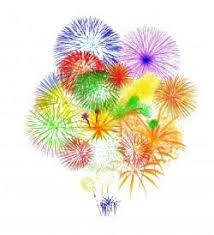 ҚБ: От шашу арқылы бір-бірін бағалау.Психологиялық ахуал.Алдыңғы білімді еске түсірутапсырмалары.ОртасыШирату тапсырмасы.Белсенді оқу тапсырмалары(топта, ұжымда) «Қар кесегі»Бір оқушы тақырып бойынша бір тұжырым айтады. Екінші оқушы оның айтқанын қайталап, өзінің тұжырымын айтады. Үшінші оқушы алдыңғы екі оқушының айтқанын қайталап, өзінің тұжырымын айтады. Сөйтіп жалғаса береді.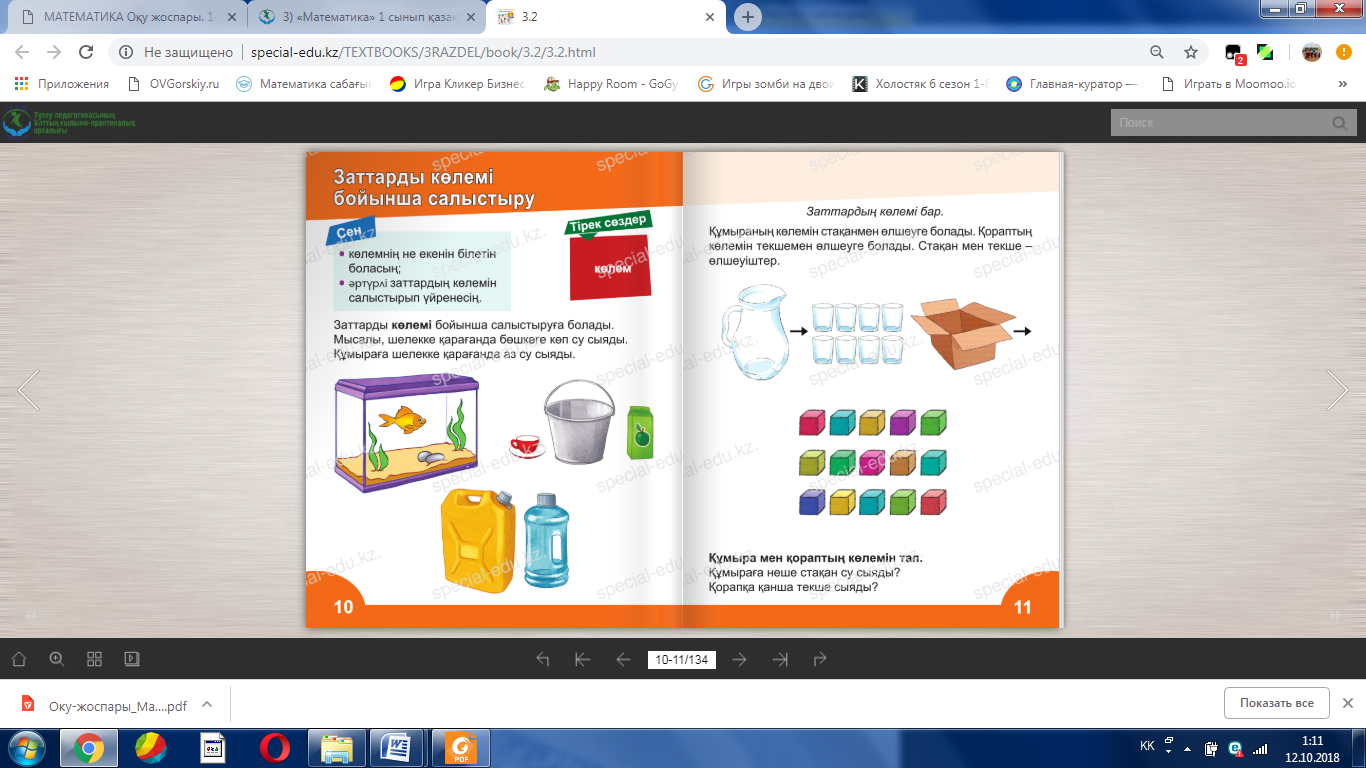 Дескриптор:сандар туралы білетінінін қайталап еске түсіреді.оқулықта берілген тапсырмаларды өз бетінше орындайды.Жұмыс дәптеріндегі жазылым тапсырмаларын орындау Ширату тапсырмасы.Белсенді оқу тапсырмалары(топта, ұжымда) «Қар кесегі»Бір оқушы тақырып бойынша бір тұжырым айтады. Екінші оқушы оның айтқанын қайталап, өзінің тұжырымын айтады. Үшінші оқушы алдыңғы екі оқушының айтқанын қайталап, өзінің тұжырымын айтады. Сөйтіп жалғаса береді.Дескриптор:сандар туралы білетінінін қайталап еске түсіреді.оқулықта берілген тапсырмаларды өз бетінше орындайды.Жұмыс дәптеріндегі жазылым тапсырмаларын орындау Жұмыс дәптеріндегі жазылым тапсырмаларын орындау«Қар кесегі»Бір оқушы тақырып бойынша бір тұжырым айтады.ҚБ: Отшашу арқылы бір-бірін бағалау.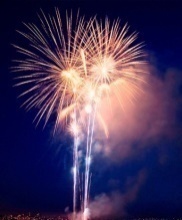 ҚБ: Бағдаршам көздері арқылы бір-бірін бағалау.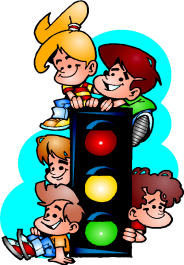 Оқылым, жазылым тапсырмалары.СоңыЖаңа білім мен тәжірибені қолдануЖаңа білім мен тәжірибені қолдануТоптық жұмыс. «Галлерияда ой шарлау»Берілген тақырыпта топтық жұмысы жүргізіліп, әр топтың жұмысы қабырғаға ілінеді де, оқушылар жүріп, аралап, оған әр оқушылар кішкене жапсырма қағазға бағасын беріп, пікірін жазып жабыстырып кетеді. Ең  жақсы баға алған топтың жұмысы қаралады.Жаңа білім мен тәжірибені қолдануЖаңа білім мен тәжірибені қолдануТоптық жұмыс. «Галлерияда ой шарлау»Берілген тақырыпта топтық жұмысы жүргізіліп, әр топтың жұмысы қабырғаға ілінеді де, оқушылар жүріп, аралап, оған әр оқушылар кішкене жапсырма қағазға бағасын беріп, пікірін жазып жабыстырып кетеді. Ең  жақсы баға алған топтың жұмысы қаралады.Сабақты пысықтау тапсырмаларын орындау..ҚБ: Бас бармақ арқылы бір-бірін бағалау.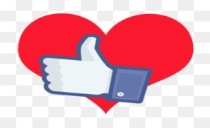 Топтық тапсырмалар.Кері байланысРефлексия (жеке,жұпта,топта, ұжымда)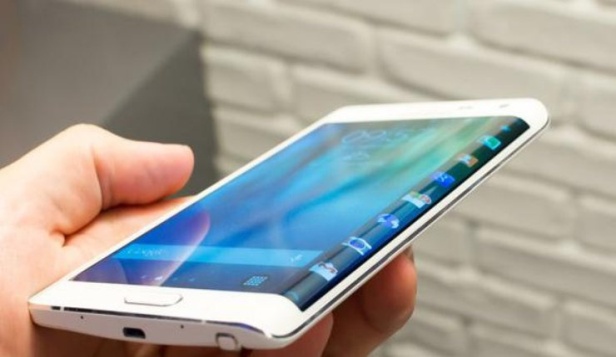 Рефлексия (жеке,жұпта,топта, ұжымда)Оқушыларға «Көңілді қоңырау» кері байланыс парағы таратылады. Оқушылар өздері белгілейді.«СМС»Кері байланыс парағы.